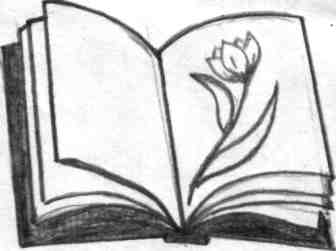 Муниципальное  общеобразовательное учреждение « Основная общеобразовательная школа п.Восточный Дергачевского района Саратовской области»Информацияоб участии обучающихся и педагогов в школьных,  муниципальных, региональных, всероссийскихконкурсах,  соревнованиях, семинарах СарИПКиПРО На январь,февраль,март  2016 гИсполн. Зам дир. по ВР Кулжанова А.А.№п/пФИО ученикаКлассФИО учителяСроки и место проведенияРайонныйОбластнойВсероссийскийМеждународныйНаименование(результат)Итог1Лебедев А.А.Публикация  презентаций на сайт Алые парусаучастие2Зайтешева ДМурзагалиев А.Марин О899Рысин А.Г.Районные соревнования по шашкам1м1м2м3Жумагазиева С.М.СарИПКиПРОКурсы  музыкиЖумагазиеваС.М.СарИПКиПРО05.02.2016гСовременные подходы к организации и проведению урока музыки в условиях реализации ФГОС на примере использования системы УМК «Алгоритм успеха» сертификат4Лебедев А.А.Публикация уроков, тестов по географии на сайт инфо урокПубликации вошли в сборник разработок5Лейзле МаксимМарин ОлегМурзагалиев АрманНеженко Валентин9Лебедев А.А.Конкурс газет по патриотическому воспитанию: Поздравление с 23 февраляУчастие 6Лебедев А.А.Февраль «Учитель года- 2016 Победитель 7Жанталиев АскарПанова Алена 4Галкина Е.Ю.Февраль Конкурс рисунков «Наша Родина сильна»Участие 8Садыкова А.Б.Финальный этап конкурса «Самый классный, классный»Участие Грамота 9Лебедев Ваня 6Кулжанова А.А.Февраль  Помещен в сеть интернета видеоролик с выступлением участника Конкурс чтецов: «Живая классика»Участие 10Лебедев И.А.6Кулжанова А.А.Март   Районный  заочный  конкурс исследовательских краеведческих работ обучающихся    «Отечество. Саратовский край в истории России». Победитель 1 м11Неженко Валентин9Кулжанова А.А.Март Конкурс  брошюр по профилактике наркомании: Запомни заповеди: «Как не стать наркоманом»  Нет итогов12Желтякова Н.Н.24.03.2016гВсероссийский вебинар «Практика реализации гендерного подхода в дошкольном и школьном образовании»13Саркулов РусланЖелтякова Н.Н.январьВсероссийский  творческий конкурс В номинации «Поделка»3 место